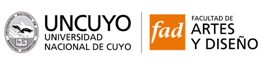 INFORME ANUAL DE AVANCE DE TESISFECHA:…………………………………..NOMBRE DE LA CARRERA:NOMBRE DEL/A TESISTA: 					CORREO ELECTRÓNICO:NOMBRE DEL DIRECTOR/A: 					 CORREO ELECTRÓNICO:NOMBRE DEL CODIRECTOR/A (SI CORRESPONDIESE): 	                 CORREO ELECTRÓNICO:TEMA/TÍTULO DEL PROYECTO DE TESIS:1.1. EXPLICITAR SI SE HA MODIFICADO EL TÍTULO APROBADO ORIGINALMENTE O EN EL ÚLTIMO INFORME DE AVANCE.1.2. MANIFESTAR LAS CAUSAS DEL AJUSTE.1.3. SI SE HUBIERA PRESENTADO LA NECESIDAD DE UN CAMBIO DE TEMA, DEBE INGRESAR UN NUEVO PROYECTO DE TESIS, CON TODOS LOS REQUISITOS EXIGIDOS EN LA PRIMERA PRESENTACIÓN Y DEJAR EXPRESA CONSTANCIA DE ESTE HECHO EN EL INFORME DE AVANCE.OBJETIVOS DEL PROYECTO DE TESIS:2.1. ENUNCIE LOS OBJETIVOS PROPUESTOS.2.2. DECLARE EL PORCENTAJE DE CUMPLIMIENTO DE CADA UNO DE ELLOS (EXPLICITE COMO LLEGA A ESE PORCENTAJE)HIPÓTESIS O SUPUESTOS DE PARTIDA:3. 1. ENUNCIE LA/S HIPÓTESIS O SUPUESTOS DE PARTIDA PROPUESTA/OS.3.2. EXPLICITE SI HUBO CAMBIOS O AJUSTES.METODOLOGÍA:INDIQUE DE MANERA SINTÉTICA Y FUNDADA LA METODOLOGÍA UTILIZADA Y LAS TÉCNICAS E INSTRUMENTOS UTILIZADOS. GRADO DE AVANCE CONFORME AL CRONOGRAMA DE ACTIVIDADES PREVISTAS:REALIZAR UNA DESCRIPCIÓN CLARA Y SINTÉTICA. 5..1. DIFUSIÓN (EN EVENTOS CIENTÍFICOS RELACIONADOS CON LA TEMÁTICA ESPECÍFICA DE LA INVESTIGACIÓN).5.2. PUBLICACIONES PARCIALES, EN CASO DE QUE LAS HUBIERA.5.3. OTROS CURSOS REALIZADOS PARA ENRIQUECER LA FORMACIÓN.5.4. OTRAS ACTIVIDADES REALIZADAS PERTINENTES A LA TESIS.      DIFICULTADES ENCONTRADAS: INDIQUE DE MANERA SINTÉTICA LAS DIFICULTADAS CON QUE SE HA ENCONTRADO EN EL DESARROLLO DE SU PROYECTO DE TESIS (SI CORRESPONDE)						            FIRMA DEL/A TESISTAAVAL DEL DIRECTOR/A Y CODIRECTOR/AFIRMA DEL CODIRECTOR/AFIRMA DEL DIRECTOR/A